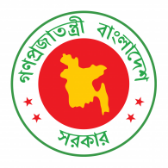 40th Session of UPR Working GroupStatement by Bangladesh in the Review of Iceland under 3rd Cycle of UPR25 January 2022, 09:00 – 12:30 hrs.Mr. President,Bangladesh welcomes the steps taken by Iceland to implement the recommendations from its last UPR. We acknowledge the revision of Iceland’s Climate Action Plan. However, we share the concern that Iceland still has a high per capita CO2 emission. We also remain concerned that migrants often experience inequality in terms of access to basic services, including accommodation, education, health care, and employment opportunities;We recommend Iceland to:Ratify the International Convention on the Protection of the Rights of All Migrant Workers and Members of Their Families;Take measures aimed at establishing a national human rights institution in compliance with the Paris Principles; Establish an effective mechanism to combat racism, hate speech, and xenophobia and promote tolerance throughout the society; and Meet its official development assistance target of 0.7 per cent of its gross national income.We wish Iceland success in its review.I thank you***